                                 SECRETARÍA DE POSGRADO Y RELACIONES INTERNACIONALESAlumno Guía Programas de Movilidad Estudiantil UNSJConvocatoria 2019Objetivo: Ofrecer a estudiantes de la UNSJ  la posibilidad de acompañar y contribuir a la inserción de los alumnos visitantes en nuestra universidad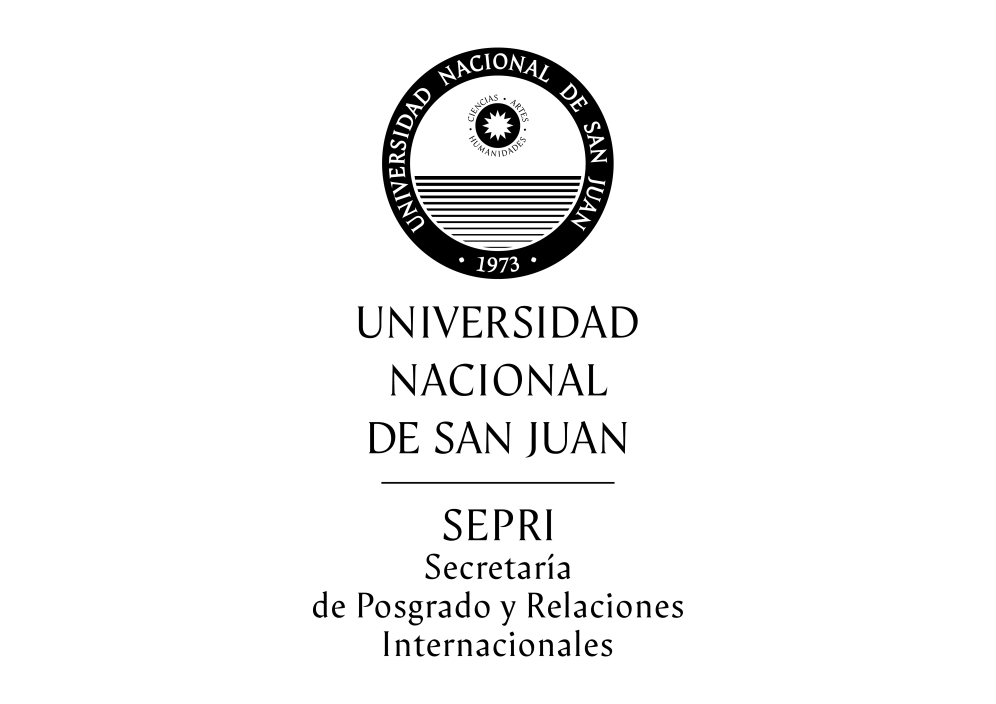 Destinatarios: Estudiantes regulares de rendimiento académico satisfactorioRequisitos Generales:-Ser estudiante regular de la UNSJ-Haber aprobado como mínimo el 50% de la carrera-Realizar un Taller PreparatorioEjecución Programa: 2º Semestre 2019Abril-MayoConvocatoria Postulación on- line22 de Abril a 03 de MayoPara inscribirse enviar un e-mail a:cooperación@unsj.edu.ar con  lo siguiente:1- Formulario de Inscripción General2-CV en español con foto3-Fotocopia del Documento Nacional de Identidad4-Fotocopia certificado analítico con aplazos  y plan de estudio5-Certificado donde conste condición de alumno Regular6-Certificado de idiomas de instituciones reconocidas y certificados de exámenes internacionales rendidos.Mayo06 al 09 de MayoEvaluación de  postulaciones.PROCESO GENERAL DE SELECCIÓN.La evaluación estará a cargo del  personal de la Secretaría de Posgrado y Relaciones InternacionalesMayo10 de MayoResultados de la evaluación.Se enviará un correo electrónico a los preseleccionados y se los convocará a entrevista personalMayo16 de MayoEntrevista Personal.Cada postulante tendrá una entrevista personal con Responsables de la Secretaría de Posgrado y Relaciones Internacionales.Mayo17 de MayoResultado FINAL de la Evaluación.Resultado de la EvaluaciónLos postulantes seleccionados serán contactados individualmenteMayo20 de MayoAceptación Alumno Guía.Los estudiantes seleccionados deberán firmar AceptaciónMayo20 de MayoTaller Preparatorio (Requisito excluyente.)Realización  Taller PreparatorioObligatorio